Справка о  мероприятиях по пропаганде комплекса ГТО в МБОУ СОШ № 8  им. П. А. Щипанова города Кузнецка за 2017 год.     Президент РФ Владимир Путин своим Указом от 24 марта распорядился ввести в действие физкультурный комплекс "Готов к труду и обороне" (ГТО) с 1 сентября 2014 года. Выполнившие нормативы комплекса будут отмечены золотыми, серебряными или бронзовыми знаками отличия, а также получат массовые спортивные разряды и звания. Обладание такими знаками отличия даст бонусы при поступлении в высшие учебные заведения.    В рамках пропаганды комплекса ГТО  в МБОУ СОШ № 8 им. П.А.Щипанова были проведены:Мероприятие «Движение-это жизнь!» 1.09.2017 г. (6-8 классы) ( см. Приложение № 1)Цель мероприятия: познакомить обучающихся с нормами ГТО посредством соревнования; повысить эффективность использования возможностей физической культуры и спорта в укреплении здоровья; воспитывать «здоровый дух соперничества».Планируемые результаты:Личностные: воспитание у детей бережного отношения к своему здоровью; формирование отношения детей и их родителей к своему здоровью как к основному фактору успеха на последующих этапах жизни. 
Предметные: укрепление здоровья учащихся, содействие физическому развитию школьников.Метапредметные:Регулятивные Оценка своих возможностей;ПознавательныеФормирование понятия ГТО;КоммуникативныеРазрешение конфликтов;Умение работать в команде на высокий результат.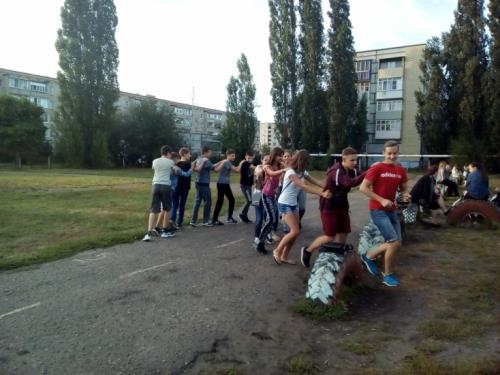 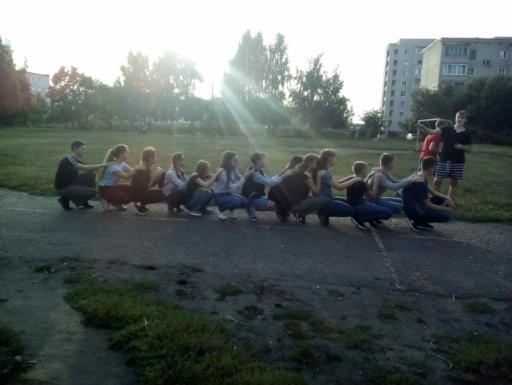 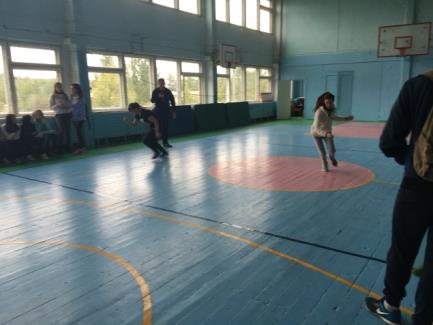 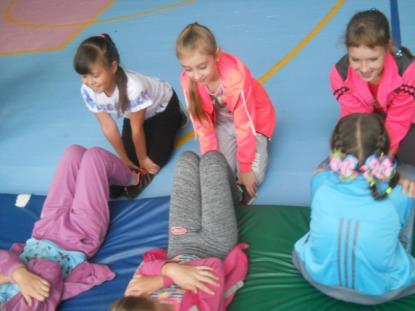 День здоровья 13.09.2017 года  (1-11 классы) ( см. Приложение № 2)День здоровья проводится в школе осенью. Этот праздник призван пропагандировать здоровый образ жизни и занятие спортом. В этот день принято проводить различные викторины и эстафеты. Школьники очень любят различные праздники, например, новый год, первое сентября, но можно сказать, что особое место среди них занимает день здоровья в школе. Конкурсы, проводимые в этот праздник, вызывают у них неизменный энтузиазм.Цели и задачиДень здоровья и спорта проводится с целью пропаганды среди учащихся школы здорового образа жизни, развития интереса к физической культуре и спорту.Задачи:- привлечение учащихся школы к занятиям спортом;- выявление лучших спортсменов школы, привлечение их к участию в районных соревнованиях;- пропаганда сдачи норм ГТО;- проведение оздоровительных мероприятий, нацеленных на укрепление и сохранение здоровья учащихся и учителей;- повышение сопротивляемости организма детей и подростков к различным заболеваниям, работоспособности школьников, продуктивности их обучения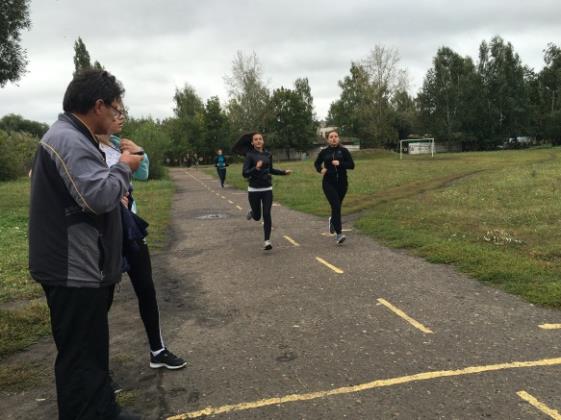 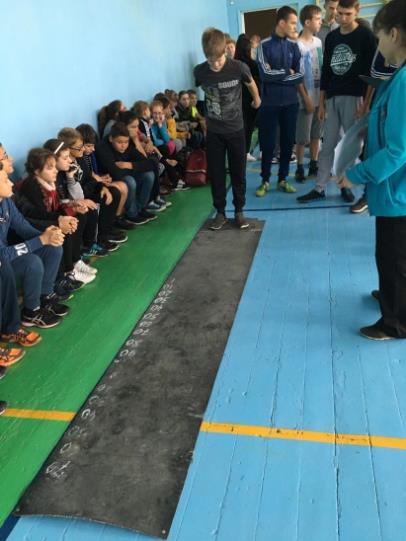 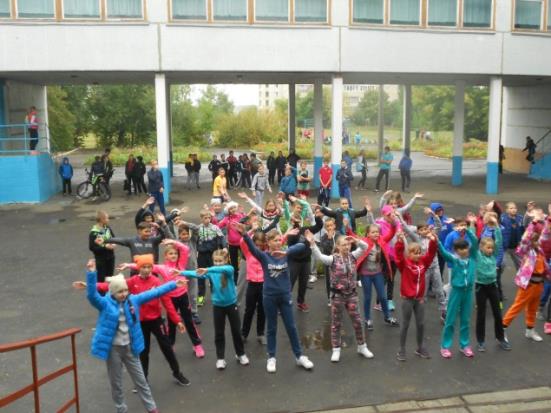 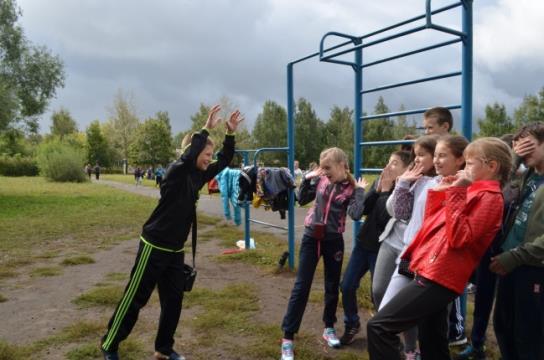 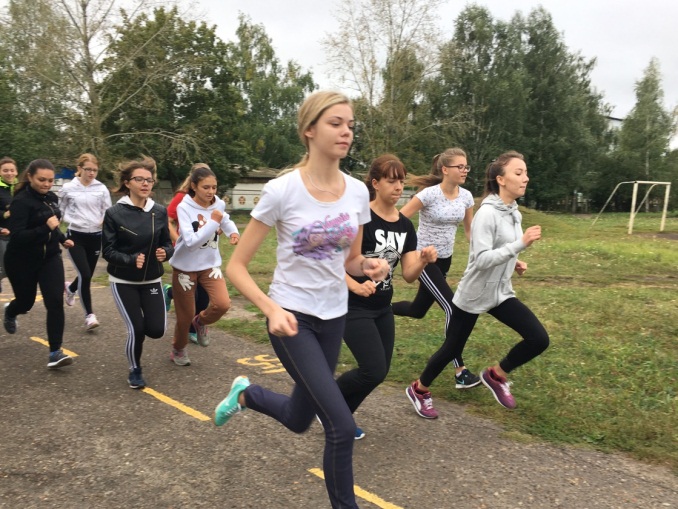 Тестирование по плаванию 13.10.2017 ( 1-11 классы). (см. Приложение №3)   Во исполнение поручения Губернатора Пензенской области И.А. Белозерцева (протокол № 10 от 25.05.2017) и с целью сохранения жизни и здоровья школьников в 2017-2018 учебном году будет продолжена реализация регионального проекта «Учусь плавать!», цель которого научить каждого школьника области уверенно держаться на воде и уметь проплыть не менее 25 метров.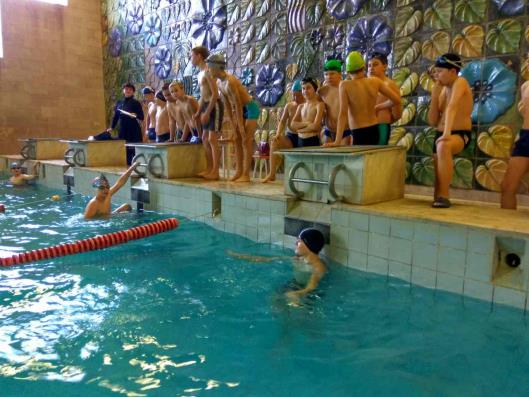 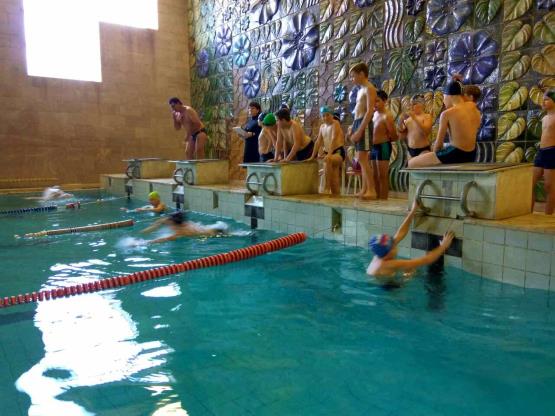 Информация по итогам проведенного тестирования (среза) на определение умеющих/не умеющих плавать школьниковМБОУ СОШ № 8 им. П. А. Щипанова города Кузнецкапо состоянию на 01.11.2017Рекомендации: Рекомендации:Учителям физической культуры продолжить работу по качественной подготовке обучающихся 3-х- 9-х, 10х -11-х классов к сдаче нормативов испытаний и требований ГТО 1 и 5 ступеней.Руководителю МО учителей физической культуры  отразить результаты выполнения нормативов испытаний и требований комплекса ГТО 1 - 6 ступеней на стенде ГТО.Классным руководителям в течение учебного года  проводить  классные часы, по темам: «История комплекса ГТО», «Возрождение традиций ВФСК ГТО», пропаганде здорового образа жизни.ОУКол-во обучающихся всегоИз них, освобожденных по состоянию  здоровьяКол-во обучающихся, прошедшихтестированиеИх них:Их них:Их них:ОУКол-во обучающихся всегоИз них, освобожденных по состоянию  здоровьяКол-во обучающихся, прошедшихтестированиеУмеют плаватьНе умеют плаватьПройдут обучение в 2017-2018уч. году, чел.(из гр.6)12           34567МБОУ СОШ № 88694886928454090